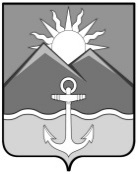 АДМИНИСТРАЦИЯХАСАНСКОГО МУНИЦИПАЛЬНОГО РАЙОНАПОСТАНОВЛЕНИЕпгт Славянкаот _25.05.2022 г.____							№_313-па__________	В соответствии с положениями Гражданского кодекса Российской Федерации, Бюджетного кодекса Российской Федерации, Федерального закона от 06.10.2003 № 131-ФЗ «Об общих принципах организации местного самоуправления в Российской Федерации», пунктом 2 статьи 13, пунктами 1.1, 4 статьи 14, пунктом 2.1 статьи 16, пунктом 2 статьи 17.1, пунктом 5 статьи 18 и пунктом 1 статьи 19.1. Федерального закона от 12.01.1996 № 7-ФЗ          «О некоммерческих организациях», частью 3 статьи 5, частью 5 статьи 18, частью 1.1 статьи 19 Федерального закона от 03.11.2006 № 174-ФЗ «Об автономных учреждениях», Федерального закона от 08.05.2010 № 83-ФЗ «О внесении изменений в отдельные законодательные акты Российской Федерации в связи с совершенствованием правового положения государственных (муниципальных) учреждений», руководствуясь Уставом Хасанского муниципального района, с учетом Методических рекомендаций по определению критериев изменения типа государственных учреждений субъектов Российской Федерации      и муниципальных учреждений с учетом сферы их деятельности, утвержденных распоряжением Правительства Российской Федерации от 07.09.2010 № 1505-Р, администрация Хасанского муниципального районаПОСТАНОВЛЯЕТ:1. Утвердить прилагаемый Порядок создания, реорганизации, изменения типа и ликвидации муниципальных учреждений, а также утверждения уставов муниципальных учреждений и внесения в них изменений 2. Опубликовать настоящее постановление в Бюллетене нормативных правовых актов Хасанского муниципального района на официальном сайте администрации Хасанского муниципального района в информационно-телекоммуникационной сети «Интернет».3. Настоящее постановление вступает в силу со дня его официального опубликования.4. Контроль за исполнением настоящего постановления возложить на заместителя главы администрации Хасанского муниципального района И.В. Старцеву.Глава Хасанскогомуниципального района								   И.В.СтепановПриложение к постановлению администрации Хасанского муниципального районаот __25.05.2022 г.___№ _313-па_____ПОРЯДОК СОЗДАНИЯ, РЕОРГАНИЗАЦИИ, ИЗМЕНЕНИЯ ТИПА И ЛИКВИДАЦИИ МУНИЦИПАЛЬНЫХ УЧРЕЖДЕНИЙ, А ТАКЖЕ УТВЕРЖДЕНИЯ УСТАВОВ МУНИЦИПАЛЬНЫХ УЧРЕЖДЕНИЙ И ВНЕСЕНИЯ В НИХ ИЗМЕНЕНИЙI. Общие положения1. Настоящий Порядок, разработанный в соответствии с Гражданским кодексом Российской Федерации, Бюджетным кодексом Российской Федерации, Федеральным законом от 06.10.2003 № 131-ФЗ «Об общих принципах организации местного самоуправления в Российской Федерации», с пунктом 2 статьи 13, пунктами 1.1, 4 статьи 14, пунктом 2.1. статьи 16, пунктом 2 статьи 17.1, пунктом 5 статьи 18 и пунктом 1 статьи 19.1. Федерального закона от 12.01.1996 № 7-ФЗ   «О некоммерческих организациях», частью 3 статьи 5, частью 5 статьи 18, частью 1.1 статьи 19 Федерального закона от 03.11.2006 № 174-ФЗ «Об автономных учреждениях», Федеральным законом от 08.05.2010 № 83-ФЗ «О внесении изменений в отдельные законодательные акты Российской Федерации в связи с совершенствованием правового положения государственных (муниципальных) учреждений», устанавливает процедуры создания, реорганизации, изменения типа и ликвидации муниципальных учреждений, а также утверждения уставов муниципальных учреждений и внесения в них изменений, если иное не предусмотрено законодательством Российской Федерации, законодательством Приморского края, муниципальными правовыми актами администрации  Хасанского муниципального района.2. Муниципальные учреждения могут создаваться для достижения социальных, благотворительных, культурных, образовательных, научных и управленческих целей, в целях охраны здоровья граждан, развития физической культуры и спорта, удовлетворения духовных и иных нематериальных потребностей граждан, защиты прав, законных интересов граждан и организаций, разрешения споров и конфликтов, оказания юридической помощи, а также в иных целях, направленных на достижение общественных благ.Бюджетным учреждением признается некоммерческая организация, созданная муниципальным образованием «Хасанский муниципальный район Приморского края» (далее – муниципальный район) для выполнения работ, оказания услуг в целях обеспечения реализации, предусмотренных законодательством Российской Федерации полномочий органов местного самоуправления в сферах науки, образования, здравоохранения, культуры, социальной защиты, занятости населения, физической культуры и спорта, а также в иных сферах.Казенное учреждение - муниципальное учреждение, осуществляющее оказание муниципальных услуг, выполнение работ и (или) исполнение муниципальных функций в целях обеспечения реализации предусмотренных законодательством Российской Федерации полномочий органов местного самоуправления, финансовое обеспечение деятельности которого осуществляется за счет средств бюджета муниципального района на основании бюджетной сметы.3. Учредителем и собственником имущества муниципальных учреждений является муниципальный район (далее по тексту также - учредитель, собственник имущества).4. На имущество, закрепленное собственником имущества за муниципальным учреждением и приобретенное муниципальным учреждением по иным, установленным законодательством Российской Федерации основаниям, муниципальное учреждение приобретает право оперативного управления. Муниципальное учреждение вправе приобретать имущество за счет доходов, полученных от приносящей доход деятельности муниципального учреждения.5. Бюджетное учреждение отвечает по своим обязательствам всем находящимся у него на праве оперативного управления имуществом, в том числе приобретенным за счет доходов, полученных от приносящей доход деятельности, за исключением особо ценного движимого имущества, закрепленного за бюджетным учреждением собственником этого имущества или приобретенного бюджетным учреждением за счет средств, выделенных собственником его имущества, а также недвижимого имущества независимо от того, по каким основаниям оно поступило в оперативное управление бюджетного учреждения и за счет каких средств оно приобретено.6. По обязательствам бюджетного учреждения, связанным с причинением вреда гражданам, при недостаточности имущества учреждения, на которое в соответствии с пунктом 6 настоящего Порядка может быть обращено взыскание, субсидиарную ответственность несет собственник имущества бюджетного учреждения.7. Казенное учреждение отвечает по своим обязательствам находящимися в его распоряжении денежными средствами. При недостаточности денежных средств субсидиарную ответственность по обязательствам казенного учреждения несет собственник его имущества.8. Муниципальные учреждения не отвечают по обязательствам собственников своего имущества.II. Создание муниципального учреждения1. Муниципальное бюджетное или казенное учреждение может быть создано путем его учреждения в соответствии с настоящим разделом, реорганизации другого муниципального бюджетного или казенного учреждения такой же организационно-правовой формы и в случаях, предусмотренных федеральными законами Российской Федерации, в результате реорганизации в форме преобразования юридического лица другой организационно-правовой формы, а также путем изменения типа существующего муниципального учреждения в соответствии с разделом IVнастоящего Порядка.Инициаторами создания, реорганизации или ликвидации муниципального учреждения выступают администрация Хасанского муниципального района (далее Администрация), руководители существующих муниципальных учреждений.2. Решение о создании муниципального учреждения путем его учреждения принимается Администрацией в форме постановления.3. Постановление Администрации о создании муниципального учреждения должно содержать:- наименование создаваемого муниципального учреждения с указанием его типа;- основные цели деятельности создаваемого муниципального учреждения, определенные в соответствии с законодательством Российской Федерации, Приморского края, муниципальными правовыми актами муниципального района;- наименование органа местного самоуправления муниципального района, который будет осуществлять функции и полномочия учредителя создаваемого муниципального учреждения;- перечень мероприятий по созданию муниципального учреждения с указанием сроков их проведения;4. Проект постановления Администрации о создании муниципального учреждения подготавливается подведомственным учреждением, осуществляющим исполнение муниципальных функций либо структурным подразделением Администрации, курирующими данное направление деятельности.5. Устав вновь создаваемых муниципальных учреждений утверждается в соответствии с разделом VI настоящего Порядка.6. Муниципальное учреждение подлежит государственной регистрации в соответствии с Федеральным законом от 8 августа 2001 года № 129-ФЗ «О государственной регистрации юридических лиц и индивидуальных предпринимателей». Муниципальное учреждение считается созданным как юридическое лицо с момента его государственной регистрации в установленном законодательством Российской Федерации порядке.III. Реорганизация муниципального учреждения1. Реорганизация муниципального учреждения может быть осуществлена в форме слияния, присоединения, разделения, выделения и преобразования.2. Решение о реорганизации муниципального учреждения в форме разделения, выделения, слияния (если возникшее при слиянии юридическое лицо является муниципальным казенным учреждением), или присоединения (в случае присоединения муниципального бюджетного или автономного учреждения к муниципальному казенному учреждению) принимается Администрацией в порядке, аналогичном порядку создания муниципального учреждения путем его учреждения. Решение принимается в форме постановления.  3. Указанное постановление Администрации должно содержать:а) наименование муниципальных учреждений, участвующих в процессе реорганизации, с указанием их типов;б) форму реорганизации;в) наименование муниципального учреждения (учреждений) после завершения процесса реорганизации;г) наименование учредителя создаваемого муниципального учреждения; д) информацию об изменении (сохранении) основных целей деятельности реорганизуемого муниципального учреждения (учреждений);е) информацию об изменении (сохранении) предельной штатной численности;ж) перечень мероприятий по реорганизации муниципального учреждения с указанием сроков их проведения.4. Проект постановления Администрации о реорганизации муниципальных учреждений подготавливается подведомственным учреждением, осуществляющим исполнение муниципальных функций либо структурным подразделением Администрации, курирующими данное направление деятельности.5. Слиянием муниципальных учреждений признается создание нового муниципального учреждения с переходом к нему прав и обязанностей двух или нескольких муниципальных учреждений и прекращением деятельности последних.Администрация или иное уполномоченное ею лицо утверждает передаточный акт, постановлением администрации утверждается устав вновь возникшего муниципального учреждения и назначается его руководитель.При слиянии муниципальных учреждений права и обязанности каждого из них переходят к вновь возникшему муниципальному учреждению в соответствии с передаточным актом.6. Присоединением к муниципальному учреждению признается прекращение деятельности одного или нескольких муниципальных учреждений с переходом их прав и обязанностей к муниципальному учреждению, к которому осуществляется присоединение.Администрация или иное уполномоченное ею лицо утверждает передаточный акт, постановлением администрации утверждаются изменения и дополнения в устав муниципального учреждения, к которому осуществляется присоединение, и при необходимости назначается руководитель этого муниципального учреждения.При присоединении одного или нескольких муниципальных учреждений к другому муниципальному учреждению к последнему переходят права и обязанности присоединенных муниципальных учреждений в соответствии с передаточным актом.7. Разделением муниципальных учреждений признается прекращение деятельности муниципального учреждения с переходом его прав и обязанностей к вновь созданным муниципальным учреждениям.Администрация или иное уполномоченное ею лицо утверждает разделительный баланс, постановлением администрации утверждаются уставы вновь созданных муниципальных учреждений и назначаются их руководители.При разделении муниципального учреждения его права и обязанности переходят к вновь созданным муниципальным учреждениям в соответствии с разделительным балансом.8. Выделением из муниципального учреждения признается создание одного или нескольких муниципальных учреждений с переходом к каждому из них части прав и обязанностей реорганизованного муниципального учреждения без прекращения последнего.Администрации или иное уполномоченное ею лицо утверждает разделительный баланс, постановлением администрации утверждаются уставы вновь созданных муниципальных учреждений и назначаются их руководители, а также утверждаются изменения и дополнения в устав реорганизованного муниципального учреждения и при необходимости назначается его руководитель.9. Преобразование муниципальных учреждений в некоммерческие организации иных форм или хозяйственное общество допускается в случаях и в порядке, которые установлены Федеральным законом от 12.01.1996 № 7-ФЗ «О некоммерческих организациях».Администрация или иное уполномоченное ею лицо утверждает передаточный акт, постановлением администрации утверждается устав вновь созданной организации и назначается ее руководитель.При преобразовании муниципального учреждения к вновь возникшей организации переходят права и обязанности реорганизованного муниципального учреждения в соответствии с передаточным актом.10. В течение трех рабочих дней после даты принятия решения о реорганизации муниципального учреждения оно обязано уведомить в письменной форме уполномоченный государственный орган, осуществляющий государственную регистрацию юридических лиц, о начале процедуры реорганизации с указанием формы реорганизации.11. Реорганизуемое муниципальное учреждение после внесения в единый государственный реестр юридических лиц записи о начале процедуры реорганизации дважды с периодичностью один раз в месяц опубликовывает в журнале «Вестник государственной регистрации», уведомление о своей реорганизации, а также разместить сведения о реорганизации в Едином федеральном реестре сведений о фактах деятельности юридических лиц (Федресурс).12. При реорганизации казенного учреждения кредитор не вправе требовать досрочного исполнения соответствующего обязательства, а также прекращения обязательства и возмещения, связанных с этим убытков.13. Изменения в Устав, вносимые в связи с реорганизацией муниципальных учреждений, утверждаются в соответствии с разделом VI настоящего Порядка.14. Принятие решения о реорганизации муниципального учреждения (учреждений) при сохранении объема муниципальных услуг (работ) не может являться основанием для сокращения объема бюджетных ассигнований на очередной финансовый год и плановый период на оказание муниципальных услуг (выполнение работ).15. Муниципальное учреждение считается реорганизованным, за исключением случаев реорганизации в форме присоединения, с момента государственной регистрации, вновь возникшей(их) организации (организаций).При реорганизации муниципального учреждения в форме присоединения к ней другой организации первая из них считается реорганизованной с момента внесения в Единый государственный реестр юридических лиц записи о прекращении деятельности присоединенной организации.16. Государственная регистрация вновь возникшей в результате реорганизации организации (организаций) и внесение в Единый государственный реестр юридических лиц записи о прекращении деятельности реорганизованного муниципального учреждения (муниципальных учреждений) осуществляются в порядке, установленном Федеральным законом от 08.08.2001 №129-ФЗ «О государственной регистрации юридических лиц и индивидуальных предпринимателей».17. Реорганизованные муниципальные учреждения в десятидневный срок после их государственной регистрации представляют заместителю главы администрации Хасанского муниципального района, курирующему соответствующую отрасль, необходимую информацию о регистрационных действиях в отношении реорганизуемых муниципальных учреждений.IV. Изменение типа муниципального учреждения1. Изменение типа муниципального учреждения не является его реорганизацией.При изменении типа муниципального учреждения в его Устав вносятся соответствующие изменения в соответствии с разделом VI настоящего Порядка.2. Решение об изменении типа муниципального учреждения в целях создания муниципального казенного учреждения, муниципального бюджетного учреждения либо муниципального автономного учреждения (далее – решение об изменении типа муниципального учреждения) принимается Администрацией в форме постановления.3. Постановление администрации муниципального района об изменении типа муниципального учреждения должно содержать:а) наименование существующего муниципального учреждения с указанием его типа;б) наименование создаваемого муниципального учреждения с указанием его типа;в) наименование учредителя создаваемого муниципального учреждения;г) информацию об изменении (сохранении) основных целей деятельности муниципального учреждения (для муниципальных казенных или муниципальных бюджетных учреждений);д) перечень мероприятий по созданию муниципального учреждения с указанием сроков их проведения.4. Проект постановления Администрации об изменении типа муниципальных учреждений подготавливается подведомственным учреждением, осуществляющим исполнение муниципальных функций либо структурным подразделением Администрации, курирующими данное направление деятельности.5. Одновременно с проектом постановления Администрации об изменении типа муниципального учреждения в целях создания муниципального учреждения подготавливается пояснительная записка, содержащая обоснование целесообразности изменения типа муниципального учреждения и информацию о кредиторской задолженности муниципального учреждения (в том числе просроченной).6. В случае если изменение типа муниципального казенного учреждения приведет к невозможности осуществления создаваемым путем изменения типа муниципальным учреждением муниципальных функций, в пояснительной записке указывается информация о том, кому данные муниципальные функции будут переданы.7. В случае если изменение типа муниципального учреждения приведет к невозможности осуществления создаваемым путем изменения типа муниципальным учреждением полномочий по исполнению публичных обязательств перед физическим лицом, подлежащих исполнению в денежной форме, в пояснительной записке указывается информация о том, кому указанные полномочия будут переданы.8. После издания постановления Администрации об изменении типа муниципального учреждения подведомственным учреждением, осуществляющим исполнение муниципальных функций либо структурным подразделением Администрации, курирующими данное направление деятельности, в установленный указанным постановлением срок разрабатывается проект изменений, вносимых в устав этого муниципального учреждения, утверждаемых в соответствии с разделом VI настоящего Порядка.9. Принятие решения о целесообразности изменения типа существующего муниципального учреждения при сохранении объема муниципальных услуг (работ), подлежащих оказанию (выполнению) учреждением с измененным типом, не может являться основанием для сокращения объема бюджетных ассигнований на очередной финансовый год и плановый период, выделяемых на оказание муниципальных услуг (выполнение работ).V. Ликвидация муниципальных учреждений1. Решение о ликвидации муниципального учреждения принимается Администрацией в форме постановления. Указанное постановление должно содержать:а) наименование муниципального учреждения с указанием его типа; б) наименование учредителя соответствующего муниципального учреждения;в) наименование подведомственного учреждения, осуществляющего исполнение муниципальных функций либо структурное подразделение Администрации, курирующие данное направление деятельности, ответственного за проведение ликвидации; б) сведения об утверждении состава ликвидационной комиссии соответствующего муниципального учреждения;в) порядок и срок ликвидации указанного муниципального учреждения в соответствии с Гражданским кодексом Российской Федерации;г) наименование правопреемника муниципального казенного учреждения, в том числе по обязательствам, возникшим в результате исполнения судебных решений.В случае если ликвидируемое муниципальное казенное учреждение осуществляет муниципальные функции, решение должно содержать информацию о том, кому указанные муниципальные функции будут переданы после завершения процесса ликвидации. В случае если ликвидируемое муниципальное учреждение осуществляет полномочия по исполнению публичных обязательств перед физическим лицом, подлежащих исполнению в денежной форме, решение должно содержать информацию о том, кому указанные полномочия будут переданы поле завершения процесса ликвидации. 2. Подведомственное учреждение, осуществляющее исполнение муниципальных функций либо структурное подразделение Администрации, курирующие данное направление деятельности, осуществляют подготовку соответствующего проекта постановления Администрации о ликвидации муниципального учреждения.Одновременно с постановлением о ликвидации муниципального учреждения представляется информация о кредиторской задолженности учреждении (в том числе просроченной).3. После издания постановления Администрации о ликвидации муниципального учреждения ликвидационная комиссия:а) в 3-дневный срок доводит указанный правовой акт до сведения регистрирующего органа для внесения в Единый государственный реестр юридических лиц сведений о том, что муниципальное учреждение находится в процессе ликвидации;б) в 3-дневный срок размещает сведения о ликвидации муниципального учреждения в Едином федеральном реестре сведений о фактах деятельности юридических лиц (Федресурс);в) обеспечивает реализацию полномочий по управлению делами ликвидируемого муниципального учреждения в течение всего периода его ликвидации;г) помещает в органах печати, в которых публикуются данные о государственной регистрации юридических лиц, публикацию о ликвидации муниципального учреждения, порядке и сроке заявления требований ее кредиторами. Срок заявления требований кредиторами не может быть менее чем два месяца со дня публикации о ликвидации муниципального учреждения.д) принимает меры по выявлению кредиторов и получению дебиторской задолженности, а также уведомляет в письменной форме кредиторов о ликвидации муниципального учреждения;е) по окончании срока для предъявления требований кредиторами составляет промежуточный ликвидационный баланс, который содержит сведения о составе имущества ликвидируемого муниципального учреждения, перечне предъявленных кредиторами требований, а также о результатах их рассмотрения. Промежуточный ликвидационный баланс утверждается главой муниципального района;ж) после завершения расчетов с кредиторами составляет ликвидационный баланс, который утверждается главой муниципального района.з) осуществляет иные предусмотренные Гражданским кодексом Российской Федерации и другими законодательными актами Российской Федерации мероприятия по ликвидации муниципального учреждения.4. При ликвидации муниципального казенного учреждения кредитор не вправе требовать досрочного исполнения соответствующего обязательства, а также прекращения обязательства и возмещения, связанных с этих убытков.5. Требования кредиторов ликвидируемого муниципального учреждения (за исключением казенного учреждения) удовлетворяются за счет имущества, на которое в соответствии с законодательством Российской Федерации может быть обращено взыскание.Недвижимое имущество муниципального учреждения, оставшееся после удовлетворения требований кредиторов, а также недвижимое имущество, на которое в соответствии с законодательством Российской Федерации не может быть обращено взыскание по обязательств ликвидируемого учреждения, передается ликвидационной комиссией учредителю. Движимое имущество муниципального учреждения, оставшееся после удовлетворения требований кредиторов, а также движимое имущество, на которое в соответствии с законодательством Российской Федерации не может быть обращено взыскание по обязательствам ликвидируемого учреждения, передается ликвидационной комиссией учредителю.6. Если имеющиеся у ликвидируемого муниципального учреждения денежные средства недостаточны для удовлетворения требований кредиторов, ликвидационная комиссия осуществляет продажу имущества муниципального учреждения с публичных торгов в порядке, установленном для исполнения судебных решений.7. Выплата денежных сумм кредиторам ликвидируемого муниципального учреждения производится ликвидационной комиссией в порядке очередности, установленной Гражданским кодексом Российской Федерации, в соответствии с промежуточным ликвидационным балансом, начиная со дня его утверждения, за исключением кредиторов третьей и четвертой очереди, выплаты которым производятся по истечении месяца со дня утверждения промежуточного ликвидационного баланса.8. Ликвидация муниципального учреждения считается завершенной, а муниципальное учреждение - прекратившим существование после внесения об этом записи в единый государственный реестр юридических лиц.VI. Утверждение устава муниципального учреждения и внесение в него изменений1. Устав муниципального учреждения, а также вносимые в него изменения утверждаются постановлением Администрации.2. Устав муниципального учреждения должен содержать:а) общие положения, устанавливающие в том числе: - наименование муниципального учреждения, указание на его тип; - информацию о месте нахождения муниципального учреждения; - наименование учредителя и сведения о собственнике имущества муниципального учреждения; б) предмет и цели деятельности муниципального учреждения в соответствии с законодательством Российской Федерации и Приморского края, муниципальными правовыми актами Хасанского муниципального района, а также исчерпывающий перечень видов деятельности (с указанием основных видов деятельности и иных видов деятельности, не являющихся основными, в том числе осуществляемые за плату и приносящие доход), которые муниципальное учреждение вправе осуществлять в соответствии с целями, для достижения которых оно создано;в) раздел об организации деятельности и управлении муниципальным учреждением, содержащий в том числе сведения о структуре, компетенции органов управления муниципального учреждения, порядок их формирования, сроки полномочий и порядок деятельности таких органов, а также положения об ответственности, правах и обязанностях руководителя учреждения;г) раздел об имуществе и финансовом обеспечении муниципального учреждения, содержащий в том числе:- источники формирования имущества муниципального учреждения;- порядок распоряжения имуществом, приобретенным муниципальным учреждением (за исключением имущества, приобретенного за счет средств, выделенных учреждению собственником на приобретение такого имущества);- порядок осуществления крупных сделок и сделок, в совершении которых имеется заинтересованность;- запрет на совершение сделок, возможными последствиями которых является отчуждение или обременение имущества, закрепленного за муниципальным учреждением, или имущества, приобретенного за счет средств, выделенных этому муниципальному учреждению из бюджета муниципального района, если иное не установлено законодательством Российской Федерации;- положения об открытии лицевых счетов муниципальному учреждению в финансовом органе администрации муниципального района, а также об иных счетах, открываемых муниципальному учреждению в соответствии с законодательством Российской Федерации;- положения о ликвидации, реорганизации и изменении типа существующего муниципального учреждения и порядке использования имущества в случае ликвидации муниципального учреждения;д) сведения о филиалах и представительствах муниципального учреждения (при наличии);е) порядок внесения изменений и дополнений в устав муниципального учреждения;ж) иные предусмотренные законодательством Российской Федерации сведения.3. При изменении типа существующего муниципального учреждения Устав муниципального учреждения должен содержать следующие сведения:а) наименование муниципального учреждения, содержащее указание на характер его деятельности, а также на собственника его имущества;б) указание на тип муниципального учреждения;в) место нахождения муниципального учреждения;г) сведения об учредителе муниципального учреждения;д) предмет и цели деятельности муниципального учреждения;е) исчерпывающий перечень видов деятельности, которые муниципальное учреждение вправе осуществлять в соответствии с целями, для достижения которых оно создано;ж) сведения о филиалах, представительствах муниципального учреждения;з) структура, компетенция органов муниципального учреждения, порядок их формирования, сроки полномочий и порядок деятельности таких органов;и) иные предусмотренные федеральными законами сведения.4. Устав муниципального учреждения, изменения и дополнения, внесенные в устав муниципального учреждения, или устав муниципального учреждения в новой редакции, подлежат государственной регистрации в органе, осуществляющем государственную регистрацию юридических лиц, в порядке, установленном Федеральным законом                           от 08.08.2001 № 129-ФЗ «О государственной регистрации юридических лиц и индивидуальных предпринимателей».Об утверждении Порядка создания, реорганизации, изменения типа и ликвидации муниципальных учреждений, а также утверждения уставов муниципальных учреждений и внесения в них изменений